Bosna i Hercegovina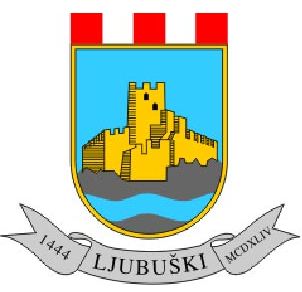 Federacija Bosne i HercegovineŽupanija ZapadnohercegovačkaGrad LjubuškiSlužba za prostorno uređenje, imovinsko-pravne i katastarske posloveOdsjek za imovinsko-pravne i katastarske poslovePodaci o podnositelju zahtjeva:ZAHTJEV ZA PROMJENU KULTURESA GEODETSKIM SNIMANJEM BEZ GEODETSKOG SNIMANJAMolim da mi se izvrši promjena kultre na zemljištu označenom kao k.č.br.  ____________________Uz zahtjev prilažem;Dokaz o uplati naknde A.) 200 KMDokaz o uplati naknde B.) 50 KM                                                                                                                  Podnositelj zahtjeva                                                                                                                 ___________________Ljubuški, _____________ god.						Ime i prezime (ime roditelja) / Naziv pravne osobeOtisak prijemnog štambiljaJMBGOtisak prijemnog štambiljaAdresaOtisak prijemnog štambiljaKontakt telefon/ mobitelOtisak prijemnog štambilja